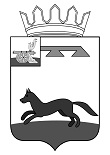 АДМИНИСТРАЦИЯ МУНИЦИПАЛЬНОГО ОБРАЗОВАНИЯ«ХИСЛАВИЧСКИЙ  РАЙОН» СМОЛЕНСКОЙ ОБЛАСТИР А С П О Р Я Ж Е Н И Еот 03 сентября  2019 г. № 610-р            Об ограничении движения по ул. Лассальевская- пер. Советскийв п. ХиславичиВвести ограничение движения транспортных средств, в  период  ремонта асфальтобетонного покрытия автомобильной дороги по ул. Лассальевская – пер. Советский в п. Хиславичи  с 10.00  03.09.2019 г. до 00.00 07.09.2019г., в соответствии со схемой организации дорожного движения.2. Обеспечить размещение информации об ограничении  движения транспортных средств на официальной странице Администрация муниципального образования «Хиславичский район» Смоленской области . 3. Администрация муниципального образования «Хиславичский район» Смоленской области просит отнестись с пониманием к возникшим изменениям в схеме движения и рекомендует водителям заранее продумывать альтернативные маршруты движения.И.п. Главы  муниципального  образования «Хиславичский район» Смоленской  области          		              		                    	    Ю.В. ЕпифановОтп. 1 экз. – в делоИсп.: Н.Н. Андреева «_____» ____________ 2019г.Разослать: прокуратура-1, отдел по городу-1 